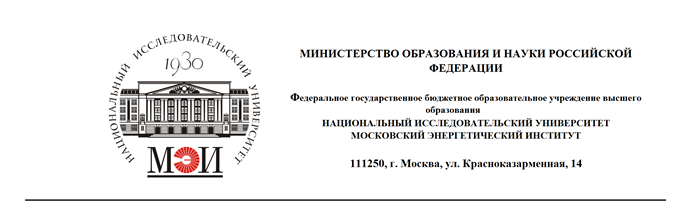 Извещение о проведении торгов № 210318/0065794/01Контактная информация организатора торгов Условия проведения торгов Реестр изменений 
Изменения по торгам не вносились.Реестр разъяснений 
Запросов на разъяснение не поступало.Реестр протоколов 
По торгам не внесены протоколы.Реестр жалоб 
Жалоб по торгам не зарегистрировано.